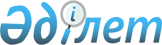 О присвоении наименования улицам сел Павловского сельского округаРешение акима Павловского сельского округа Тарановского района Костанайской области от 19 октября 2009 года № 1. Зарегистрировано Управлением юстиции Тарановского района Костанайской области 30 октября 2009 года № 9-18-100.
      Сноска. В заголовке и по всему тексту решения на государственном языке слова "селолық", "селоларының", "Павлов селосының", "селосының", "Апан селосының", заменены словами "ауылдық", "ауылдарының" "Павловка ауылының", "ауылының", "Апановка ауылының" решением акима Павловского сельского округа Тарановского района Костанайской области от 25.04.2014 № 1 (вводится в действие по истечении десяти календарных дней после дня его первого официального опубликования).
      В соответствии с пунктом 1 статьи 35 Закона Республики Казахстан от 23 января 2001 года "О местном государственном управлении и самоуправлении в Республике Казахстан", подпунктом 4) статьи 14 Закона Республики Казахстан от 8 декабря 1993 года "Об административно–территориальном устройстве Республики Казахстан", аким Павловского сельского округа РЕШИЛ:
      1. Присвоить наименования безымянным улицам села Павловка Павловского сельского округа:
      1) безымянной улице № 1 – улица Центральная;
      2) безымянной улице № 2 – улица Целинная;
      3) безымянному переулку № 3 – переулок Больничный;
      4) безымянному переулку № 4 – переулок Рабочий;
      5) безымянному переулку № 5 – переулок Молодежный;
      6) безымянному переулку № 6 – переулок имени Гагарина;
      7) безымянному переулку № 7 – переулок Торговый;
      8) безымянному переулку № 8 – переулок имени Вачасова;
      9) безымянному переулку № 9 – переулок Специалистов;
      10) безымянному переулку № 10 – переулок имени Абая;
      11) безымянному переулку № 11 – переулок Новый;
      12) безымянной улице № 12 – улица Промышленная зона;
      13) безымянной улице № 13 – улица Карла Маркса;
      14) безымянной улице № 14 – улица Озерная;
      15) безымянной улице № 15 – улица Молодежная;
      16) безымянной улице № 16 – улица Школьная;
      17) безымянной улице № 17 – улица Нижняя;
      18) безымянной улице № 18 – улица Верхняя.
      Сноска. Пункт 1 с изменениями, внесенными решением акима Павловского сельского округа Тарановского района Костанайской области от 12.03.2018 № 1 (вводится в действие по истечении десяти календарных дней после дня его первого официального опубликования).


      2. Присвоить наименования безымянным улицам села Коржынколь Павловского сельского округа:
      1) безымянной улице № 1 – улица Школьная;
      2) безымянной улице № 2 – улица Центральная;
      3. Присвоить наименования безымянным улицам села Апановка Павловского сельского округа:
      1) безымянной улице № 1 – улица Элеваторная;
      2) безымянной улице № 2 – улица Автобазовская;
      3) безымянной улице № 3 – улица Степная;
      4) безымянной улице № 4 – улица Новая;
      5) безымянной улице № 5 – улица Вокзальная;
      6) безымянной улице № 6 – улица Кооперативная;
      7) безымянной улице № 7 – улица Подстанция;
      8) безымянной улице № 8 – улица Центральная;
      9) безымянной улице № 9 – улица Молодежная;
      10) безымянному переулку № 10 – переулок Механический ток;
      11) безымянному переулку № 11 – переулок Специалистов.
      4. Настоящее решение вводится в действие по истечении десяти календарных дней после дня его первого официального опубликования.
					© 2012. РГП на ПХВ «Институт законодательства и правовой информации Республики Казахстан» Министерства юстиции Республики Казахстан
				
      Аким
Павловского сельского округа

М. Тойганов
